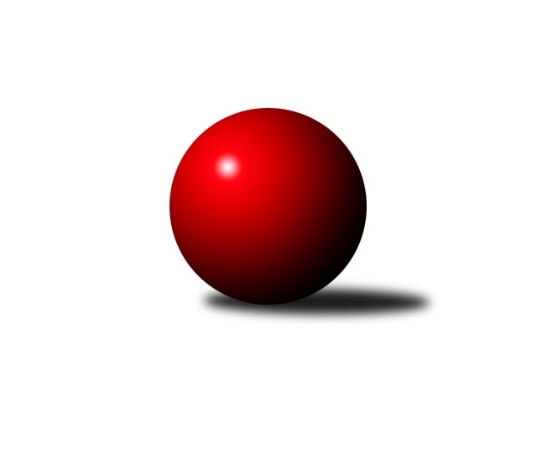 Č.4Ročník 2020/2021	3.10.2020Vítězství 2x pro domácí a Rokytnice přivezla body z Vrchlabí. Utkání měla hladký průběh a všechna skončila výsledkem 14:2. Vrchlabí už hraje, a tak by si měli domluvit odložená utkání z 1. a 3. kola a co nejdříve je dohrát. Nejlepšího výkonu v tomto kole: 2503 dosáhlo družstvo: České Meziříčí B a z jednotlivců meziříčský Jaroslav Šrámek 450 na domácí kuželně. Východočeská soutěž skupina A 2020/2021Výsledky 4. kolaSouhrnný přehled výsledků:České Meziříčí B	- Červený Kostelec C	14:2	2503:2474		1.10.Dobruška B	- Nová Paka C	14:2	2270:2258		2.10.Vrchlabí D	- Rokytnice C	2:14	2359:2485		2.10.Tabulka družstev:	1.	Rokytnice C	3	3	0	0	44 : 4 	 	 2449	6	2.	Červený Kostelec C	4	3	0	1	38 : 26 	 	 2428	6	3.	České Meziříčí B	2	2	0	0	26 : 6 	 	 2498	4	4.	Dobruška B	3	1	0	2	22 : 26 	 	 2306	2	5.	Nová Paka C	3	1	0	2	16 : 32 	 	 2175	2	6.	Vrchlabí D	2	0	0	2	6 : 26 	 	 2330	0	7.	Jilemnice A	3	0	0	3	8 : 40 	 	 2198	0Podrobné výsledky kola:	 České Meziříčí B	2503	14:2	2474	Červený Kostelec C	Jan Bernhard	 	 196 	 214 		410 	 2:0 	 409 	 	223 	 186		Antonín Škoda	Jaroslav Šrámek	 	 222 	 228 		450 	 2:0 	 426 	 	215 	 211		František Adamů st.	Michal Horáček	 	 206 	 215 		421 	 2:0 	 413 	 	213 	 200		Zdeněk Kejzlar	Jaroslav Pumr	 	 230 	 185 		415 	 2:0 	 398 	 	206 	 192		Pavel Janko	Milan Brouček	 	 184 	 186 		370 	 0:2 	 449 	 	223 	 226		Kamil Mýl	Ondřej Brouček	 	 220 	 217 		437 	 2:0 	 379 	 	168 	 211		Jindřich Kašparrozhodčí: Jaroslav ŠrámekNejlepší výkon utkání: 450 - Jaroslav Šrámek	 Dobruška B	2270	14:2	2258	Nová Paka C	Ivo Janda	 	 207 	 166 		373 	 2:0 	 362 	 	182 	 180		Jan Soviar	Marie Frydrychová	 	 195 	 189 		384 	 2:0 	 365 	 	171 	 194		Lenka Havlínová	Vladimír Gütler	 	 210 	 222 		432 	 2:0 	 407 	 	204 	 203		Josef Antoš	Jaroslav Černý *1	 	 179 	 150 		329 	 0:2 	 416 	 	201 	 215		Jiřina Šepsová	Josef Petera	 	 174 	 198 		372 	 2:0 	 354 	 	167 	 187		Jaroslav Gottstein	Petr Havlík	 	 197 	 183 		380 	 2:0 	 354 	 	161 	 193		Petr Vávra *2rozhodčí: Ivo Janda
střídání: *1 od 51. hodu Tomáš Frinta, *2 od 51. hodu Jaroslav WeihrauchNejlepší výkon utkání: 432 - Vladimír Gütler	 Vrchlabí D	2359	2:14	2485	Rokytnice C	Adam Svatý	 	 196 	 232 		428 	 2:0 	 378 	 	198 	 180		Filip Vízek	Jiří Martin	 	 196 	 186 		382 	 0:2 	 400 	 	204 	 196		Věra Stříbrná	Marie Kuhová	 	 202 	 171 		373 	 0:2 	 409 	 	205 	 204		Zdeněk Novotný nejst.	Jan Stejskal	 	 191 	 200 		391 	 0:2 	 430 	 	255 	 175		Jaroslav Vízek	Pavel Gracias	 	 224 	 179 		403 	 0:2 	 425 	 	222 	 203		Zuzana Hartychová	Miloslava Graciasová	 	 192 	 190 		382 	 0:2 	 443 	 	221 	 222		Daniel Zuzánekrozhodčí: Miloslava GraciasováNejlepší výkon utkání: 443 - Daniel ZuzánekPořadí jednotlivců:	jméno hráče	družstvo	celkem	plné	dorážka	chyby	poměr kuž.	Maximum	1.	Radek Novák	Rokytnice C	441.50	297.0	144.5	7.5	2/3	(451)	2.	Pavel Müller	Jilemnice A	436.50	290.0	146.5	4.5	2/3	(459)	3.	Ondřej Brouček	České Meziříčí B	435.00	296.5	138.5	6.5	2/2	(437)	4.	Zuzana Hartychová	Rokytnice C	428.00	288.3	139.7	6.7	3/3	(460)	5.	František Adamů st.	Červený Kostelec C	426.17	284.3	141.8	4.7	3/3	(447)	6.	Jaroslav Vízek	Rokytnice C	424.67	288.7	136.0	8.0	3/3	(430)	7.	Michal Horáček	České Meziříčí B	423.00	293.0	130.0	7.5	2/2	(425)	8.	Adam Svatý	Vrchlabí D	422.50	290.0	132.5	7.0	1/1	(428)	9.	Vladimír Gütler	Dobruška B	420.50	283.5	137.0	2.0	2/2	(432)	10.	Kamil Mýl	Červený Kostelec C	418.83	290.8	128.0	8.7	3/3	(449)	11.	Jan Bernhard	České Meziříčí B	411.00	292.0	119.0	7.5	2/2	(412)	12.	Antonín Škoda	Červený Kostelec C	410.00	274.0	136.0	6.2	3/3	(412)	13.	Lukáš Sýs	Jilemnice A	407.00	284.3	122.7	9.7	3/3	(427)	14.	Jiřina Šepsová	Nová Paka C	405.00	288.0	117.0	9.0	2/3	(416)	15.	Jaroslav Pumr	České Meziříčí B	405.00	288.5	116.5	9.5	2/2	(415)	16.	Zdeněk Novotný nejst.	Rokytnice C	404.67	299.7	105.0	9.7	3/3	(409)	17.	Miloslava Graciasová	Vrchlabí D	404.00	294.0	110.0	11.5	1/1	(426)	18.	Zdeněk Kejzlar	Červený Kostelec C	403.33	288.7	114.7	8.5	3/3	(425)	19.	Pavel Gracias	Vrchlabí D	403.00	288.0	115.0	10.0	1/1	(403)	20.	Pavel Valent	Vrchlabí D	391.00	285.0	106.0	14.0	1/1	(391)	21.	Jindřich Kašpar	Červený Kostelec C	385.67	272.8	112.8	9.8	3/3	(399)	22.	Ivo Janda	Dobruška B	385.25	276.8	108.5	12.8	2/2	(397)	23.	Marie Frydrychová	Dobruška B	384.25	282.3	102.0	11.0	2/2	(389)	24.	Pavel Janko	Červený Kostelec C	383.83	279.0	104.8	11.8	3/3	(398)	25.	Jiří Martin	Vrchlabí D	382.00	280.0	102.0	14.0	1/1	(382)	26.	Jan Stejskal	Vrchlabí D	381.00	274.0	107.0	12.5	1/1	(391)	27.	Filip Hanout	Rokytnice C	381.00	274.0	107.0	16.5	2/3	(384)	28.	Josef Petera	Dobruška B	379.25	265.0	114.3	10.8	2/2	(431)	29.	Daniel Válek	Nová Paka C	378.50	263.0	115.5	13.5	2/3	(384)	30.	Milan Brouček	České Meziříčí B	375.50	267.0	108.5	10.5	2/2	(381)	31.	Milan Hašek	Dobruška B	374.50	269.5	105.0	15.0	2/2	(380)	32.	Martin Voksa	Jilemnice A	373.00	272.0	101.0	15.5	2/3	(381)	33.	Marie Kuhová	Vrchlabí D	371.50	257.0	114.5	14.0	1/1	(373)	34.	Jan Soviar	Nová Paka C	369.50	265.0	104.5	13.0	2/3	(377)	35.	Lenka Havlínová	Nová Paka C	362.50	258.5	104.0	12.0	2/3	(365)	36.	Hana Vrabcová	Jilemnice A	360.67	256.0	104.7	12.0	3/3	(395)	37.	Jaroslav Gottstein	Nová Paka C	360.67	264.0	96.7	12.7	3/3	(365)	38.	Květoslava Milotová	Jilemnice A	357.67	250.7	107.0	12.7	3/3	(374)	39.	Filip Vízek	Rokytnice C	355.50	244.5	111.0	12.0	2/3	(378)	40.	Jakub Soviar	Nová Paka C	336.00	257.5	78.5	20.0	2/3	(344)	41.	Eva Kopecká	Vrchlabí D	326.00	237.0	89.0	15.0	1/1	(326)	42.	Kateřina Slezáková	Jilemnice A	273.00	212.5	60.5	27.5	2/3	(284)		Jaroslav Šrámek	České Meziříčí B	450.00	312.0	138.0	5.0	1/2	(450)		Jindřich Brouček	České Meziříčí B	447.00	278.0	169.0	5.0	1/2	(447)		Daniel Zuzánek	Rokytnice C	443.00	281.0	162.0	6.0	1/3	(443)		Josef Antoš	Nová Paka C	407.00	300.0	107.0	13.0	1/3	(407)		Jiří Frinta	Dobruška B	402.00	287.0	115.0	15.0	1/2	(402)		Věra Stříbrná	Rokytnice C	400.00	296.0	104.0	9.0	1/3	(400)		Libor Šulc	Jilemnice A	388.00	256.0	132.0	5.0	1/3	(388)		Petr Havlík	Dobruška B	380.00	282.0	98.0	16.0	1/2	(380)		Libuše Hartychová	Rokytnice C	376.00	252.0	124.0	10.0	1/3	(376)		Petr Brandejs	Dobruška B	354.00	263.0	91.0	16.0	1/2	(354)		Jan Bajer	Nová Paka C	330.00	261.0	69.0	18.0	1/3	(330)		Eva Šurdová	Nová Paka C	298.00	239.0	59.0	28.0	1/3	(298)Sportovně technické informace:Starty náhradníků:registrační číslo	jméno a příjmení 	datum startu 	družstvo	číslo startu
Hráči dopsaní na soupisku:registrační číslo	jméno a příjmení 	datum startu 	družstvo	26534	Tomáš Frinta	02.10.2020	Dobruška B	26455	Jiří Martin	02.10.2020	Vrchlabí D	Program dalšího kola:8.10.2020	čt	17:00	Nová Paka C - České Meziříčí B	9.10.2020	pá	17:00	Jilemnice A - Vrchlabí D	9.10.2020	pá	17:00	Rokytnice C - Dobruška B				Červený Kostelec C - -- volný los –Ústí nad Orlicí 3. 10. 2020Petr GlacMob. 732 246 957Email: petrglac47@gmail.com	Nejlepší šestka kola - absolutněNejlepší šestka kola - absolutněNejlepší šestka kola - absolutněNejlepší šestka kola - absolutněNejlepší šestka kola - dle průměru kuželenNejlepší šestka kola - dle průměru kuželenNejlepší šestka kola - dle průměru kuželenNejlepší šestka kola - dle průměru kuželenNejlepší šestka kola - dle průměru kuželenPočetJménoNázev týmuVýkonPočetJménoNázev týmuPrůměr (%)Výkon1xJaroslav ŠrámekČ. Meziříčí B4501xDaniel ZuzánekRokytnice C111.054433xKamil MýlČ. Kostelec C4491xVladimír GütlerDobruška B110.964321xDaniel ZuzánekRokytnice C4431xJaroslav ŠrámekČ. Meziříčí B108.54502xOndřej BroučekČ. Meziříčí B4372xKamil MýlČ. Kostelec C108.264491xVladimír GütlerDobruška B4323xJaroslav VízekRokytnice C107.794303xJaroslav VízekRokytnice C4301xAdam SvatýVrchlabí D107.29428